Конспект по математике в старшей группе «Путешествие в математическое королевство»Выполнила воспитатель старшей группы:Куликова Елена ВячеславовнаI. Программное содержание:Обучающие задачи:Упражнять в счёте в пределах 10 в прямом и обратном порядкеЗакрепить знания о составе чисел в пределах 10 из двух меньших чисел.Закрепить знания о последовательности дней недели, времён годаЗакрепить умение сравнивать 2 рядом стоящих числа, используя знаки больше, меньше, равно.Закрепить умение различать понятия: выше – ниже, сравнивать предметы по высотеЗакрепить представления детей о геометрических фигурах: умения различать геометрические фигуры, умения сравнивать их по свойствам (по цвету, форме и величине).Развивающие задачи:Создать условия для развития логического мышления, сообразительности, внимания.Способствовать формированию мыслительных операций, развитию речи, умению аргументировать свои высказывания.Воспитательные задачи:Воспитывать самостоятельность, умение понимать учебную задачу и выполнять её самостоятельно.Воспитывать интерес к математическим занятиям.Методические приёмы:Успокаивающие упражнения перед занятием.Игровой (использование сюрпризных моментов).Наглядный (использование иллюстрации).Словесный (напоминание, указание, вопросы, индивидуальные ответы детей).Поощрение, анализ занятия.Оборудование: магнитная доска, цифры, знаки.Демонстрационный материал: «письмо», замок с геометрическими фигурами, иллюстрация двери, настольная игра.Раздаточный материал: набор цифр на каждого ребенка, карточки с заданиями на сравнение чисел, геометрическая фигура - круг, карандаши, карточки с числовыми домиками.Материал: плакат «Математическое королевство», замок с геометрическими фигурами; дома для сравнения по высоте 3 комплекта по 4 шт., числовые домики для проверки, лист А 3 , клей для аппликации, сундучок с конфетами.Ход занятия: Воспитатель:-Ребята, я очень рада вас видеть. Встаньте пожалуйста в круг.Собрались все дети в круг,Я твой друг и ты мой друг.Крепко за руки возьмемсяИ друг другу улыбнемсяВозьмитесь за ручки, подарите друг другу улыбку. Отлично!А теперь покажите мне свои пальчики. Давайте подружим их (координация движений и развитие мелкой моторики, развитие памяти).Дружат в нашей группе девочки и мальчики.Мы с тобой подружим маленькие пальчики.1, 2, 3, 4, 5!Начинаем счет опять: 5 4 3 2 1 -Дружно мы в кругу стоим!Молодцы! (Звучит релаксационная музыка). Садитесь на ковер.Ребята, сегодня утром на столе я нашла письмо, которое адресовано детям старшей группы. Давайте откроем его и посмотрим, что внутри. Ой, тут письмо. Интересно, от кого оно? Давайте прочитаем его, и нам все станет ясно.«Дорогие ребята, в нашем математическом королевстве случилась беда. Злой волшебник заколдовал всех жителей королевства – все числа перепутались в числовом ряду, а геометрические фигуры забыли свои имена. Я целый год наблюдала за тем, как вы интересно играли на занятиях по математике, только вы можете снять колдовские чары, выполнив все задания. Королева Математики».Ребята, мы поможем жителям математического королевства?Дети: - ДаВоспитатель:-Тогда отправляемся путешествовать в математическую страну.Ой, ребята, злой волшебник повесил огромный замок на воротах королевства.Чтобы его открыть, нам нужно разгадать один секрет – догадаться какая из фигур лишняя.Ребята, какие геометрические фигуры вы видите на замке? Есть ли здесь одинаковые фигуры? Сравните их, и скажите, чем они похожи, что есть общее?(сравнение по форме, цвету, величине)Чем фигуры отличаются? Как вы считаете, какая фигура лишняя? (круг – не имеет углов).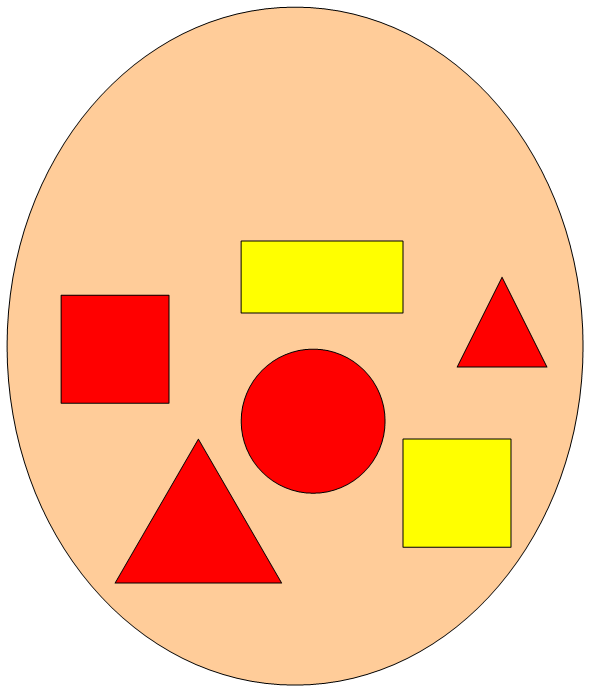 Молодцы, замок открыт, мы можем зайти в математическое королевство.А нас ждет первое задание. Давайте сядем за столы. Задание №1-Злой волшебник заколдовал все числа, они забыли свои места и перепутались. Помогите каждому числу встать на своё место. Расставьте их по порядку от меньшего к большему (каждый ребенок индивидуально выкладывает числовой ряд при помощи  цифр от 1 до 10).Ваня, посчитай числа по порядку, так, как ты их расставил.Таня, попробуй посчитать по другому - обратный счёт от10 до 1.Ребята, давайте проверим, какое число вы поставили между числами 3 и 5.какое число вы поставили между числами 7 и 9какое число вы поставили между числами 1 и 3какое число вы поставили между числами 4 и 6;Назовите соседей числа 6, 2, 4, 9;Назови число, которое больше числа 3 на 1.Назови число, которое больше числа 5 на 1.Назови число, которое больше числа 7 на 1.Молодцы, вы отлично справились с 1-ым заданием. Теперь каждое число заняло нужное место в числовом рядуЗадание №2И я читаю следующее задание:Математические знаки просят помощи. Они забыли зачем они нужны? Помогите, что показывают эти знаки? Как они называются? (нужны, чтобы сравнивать числа, а называются знаки - больше, меньше, равно) У вас на столах карточки, вам нужно сравнить числа и поставить в клеточках нужные знаки.Отлично математические знаки вспомнили своё предназначение - сравнивать и показывать какое число больше, какое меньше и сообщать оравенстве. Они заняли свои места и тоже благодарят вас за помощь.Задание №3А сейчас, ребята, давайте немного отдохнем.Вставайте из-за столов и выходите ко мне.Нас ждет физминутка!!!Быстро встаньте, улыбнитесь,Выше, выше потянитесьНу-ка, плечи распрямите,Поднимите, опустите,Влево, вправо повернитесьПола ручками коснитесьСели-встали, сели – всталиИ на месте поскакали.Задание №4Королева математики во всем любит порядок. Вот и дома на улицах в математическом королевстве располагались по порядку от самого высокого к самому низкому. На одной улице стояли дома разноцветные с розовой крышей, на дугой четырехугольной голубой крышей, а на третьей улице дома были коричневого цвета без крыши. Волшебник и здесь навел путаницу. Вам нужно расставить дома по высоте от высокого к низкому, не забыв, что на одной улице дома с одинаковой крышей.Дети выполняют задания.Воспитатель:-Расскажи про свой домик…. (он самый большой 4х этажный, самый маленький одноэтажный, мой домик с двумя этажами он ниже, чем 3х этажный, но выше, чем 2х этажный)А теперь расставьте дома по другому – пусть все 4х эт. встанут вряд, сделав улицу 4х эт. домов, 3х - в другую, 2х эт. в следующую, 1эт. в последнююМолодцы, справились с заданием.Задание №5Ребята, давайте поиграем. Эта игра - испытание «Верно-неверно» поможет исправить ошибки, которые злой колдун специально кое-где оставил.Если вы услышите то, что считаете правильным, хлопайте в ладоши, если же то, что не правильно – покачайте головой- утром солнышко встает;- по утрам нужно делать зарядку- нельзя умываться по утрам- днем ярко светит луна- утром ДЕТИ ИДУТ В ДЕТСКИЙ САД- ночью люди обедают- ВЕЧЕРОМ ВСЯ СЕМЬЯ СОБИРАЕТСЯ ДОМА- В неделе 7 дней- За понедельником следует среда- после субботы идет воскресение- перед пятницей стоит четверг- всего 5 времен года- Весна наступает после летаЗадание №6-Посмотрим, какое следующее математическое задание нам приготовили. Я предлагаю вам сесть за столы на свои рабочие места.Итак, вам нужно заселить в числовые домики жильцов. А сколько жильцом можно поселить на каждом этаже вам покажет цифра на крыше дома. Приступаем.Молодцы, это задание у вас тоже не вызвало затруднений.Задание №7-Злой волшебник заколдовал жителей математического королевства при помощи магического круга. Если мы, ребята, разделим магический круг на равные части, колдун больше не сможет пакостить, и превратиться в доброго волшебника. У вас на столах разноцветные круги – сложите свой круг на 2 равные части. Как нужно складывать, чтобы части были одинаковые? (совмещать края) Как можно назвать каждую из частей?   ½ А теперь сложите ещё раз пополам? Как теперь называется полученная часть круга? ¼. Молодцы, злые чары сняты!!!А давайте сделаем для нашего уже доброго волшебника один большой красивый ковер, выложив узор из разноцветных кругов. С этим ковром волшебник будет творить только добрые чудеса.Ребята, вы выполнили все задания, навели порядок в математическом королевстве, а злого колдуна превратили в доброго волшебника. Королева вам очень благодарна за помощь. Ребята, а вам понравилось наше занятие? Что вам было особенно легко, что показалось трудным?Сегодня все дети работали хорошо, но особенно активны были…А королева математики в благодарность вам за помощь оставила вот этот сундучок. Заглянем в него?Посмотрите, это сладкие гостинцы!!!4   59     95     63     26    71    2